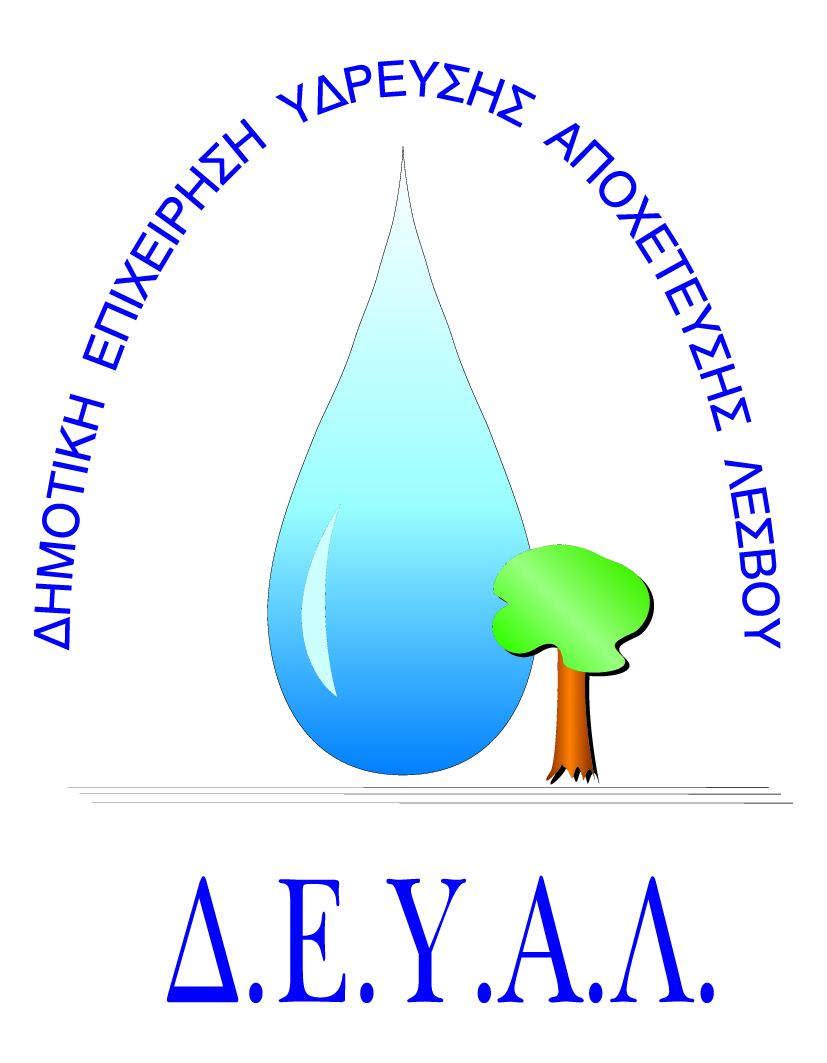 ΔΗΜΟΤΙΚΗ ΕΠΙΧΕΙΡΗΣΗ                                                               Ημερομηνία:ΥΔΡΕΥΣΗΣ ΑΠΟΧΕΤΕΥΣΗΣ                                             ΛΕΣΒΟΥ                                                                                                                     Προς                                                                                                                     Δ.Ε.Υ.Α. ΛέσβουΕΝΤΥΠΟ 1 - ΟΙΚΟΝΟΜΙΚΗ ΠΡΟΣΦΟΡΑ	Προς Υπογραφή Προσφέροντος ή Εκπροσώπου του……………………………………………………… Όνομα υπογράφοντος……………………………………………….Αρ. Δελτίου Ταυτότητας/ΔιαβατηρίουΥπογράφοντος………………………………………………..Ιδιότητα υπογράφοντος……………………………………………… ΘΕΜΑ:Προμήθεια εργαλείων για τις ανάγκες των συνεργείων Αποθήκης ΔΕΥΑΛ.         Αρ. πρωτ.:   10319/13-9-2018Α/ΑΠΟΣΟΤΗΤΑΠΕΡΙΓΡΑΦΗΤΙΜΗ ΜΟΝ. ΚΟΣΤΟΣ12Πριόνι για κοπή σωλήνων PVC και PE21Σπαθοσέγα 1000 εώς 1500watt(Η σπαθοσέγα να είναι σε βαλιτσάκι και εφοδιασμένη με λάμες κοπής για μέταλλο, PVC και PE με μέγιστο μήκος λάμας 315mm)ΚΑΘΑΡΗ ΑΞΙΑΚΑΘΑΡΗ ΑΞΙΑΚΑΘΑΡΗ ΑΞΙΑΚΑΘΑΡΗ ΑΞΙΑΦΠΑ…..%ΦΠΑ…..%ΦΠΑ…..%ΦΠΑ…..%ΣΥΝΟΛΟΣΥΝΟΛΟΣΥΝΟΛΟΣΥΝΟΛΟ